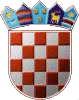 REPUBLIKA HRVATSKAKRAPINSKO ZAGORSKA ŽUPANIJA      OPĆINA VELIKO TRGOVIŠĆE           OPĆINSKI NAČELNIKKLASA: 023-01/1701/1UR.BROJ: 2197/05-17-05-2Veliko Trgovišće, 09.01.2017.g.	Na temelju članka   33. stavak 7. Zakona o  održivom gospodarenju otpadom  („Narodne novine“ broj: 94/13.)  članka 49. Statuta općine Veliko Trgovišće („Službeni glasnik KZŽ“ broj: 23/09. i 8/13.)    Općinski načelnik općine Veliko Trgovišće   donosi O  D  L  U  K  UUtvrđuje se da su se stupanjem na snagu Zakona o izmjenama i dopunama Zakona o porezu na dodanu vrijednost („Narodne novine“ broj: 115/16.) stekli uvjeti za promjenu cijene javne usluge prikupljanja miješanog komunalnog otpada, biorazgradivog komunalnog otpada i odvojeno skupljanje otpada prema posebnom propisu, uslijed smanjenje stope poreza na dodanu vrijednost. Sukladno točki 1. daje se suglasnost na promjenu cijene  od 01. siječnja 2017. godine, kako slijedi:  I. KATEGORJA DOMAĆINSTAVAII. KATEGORIJA: PRAVNE OSOBE, OBRTI I USTANOVE	Predmetne cijene izražene su za mjesečni odvoz ( četiri odvoza mjesečno), osim za točku 4.i 5. II kategorije – pravne osobe, obrti i ustanove gdje je cijena izražena po jednom odvozu.              3. Sukladno članku 12. Ugovora o koncesiji za obavljanje usluge  sakupljanja, odvoza i zbrinjavanja miješanog komunalnog otpada i biorazgradivog komunalnog otpada s područja općine Veliko Trgovišće, od  24. veljače 2016. godine, ovime se daje suglasnost za buduću izravnu primjenu zakonom propisane stope PDV-a, čime će se cijena mijenjati samo za iznos   izmijenjene stope, bez posebne suglasnosti  izvršnog tijela općine Veliko Trgovišće.  								OPĆINSKI NAČELNIK								    Robert GrebličkiDOSTAVLJA SE:1. EKO FLOR PLUS d.o.o. Mokrice 180/c2. Ministarstvo zaštite okoliša i prirode, Republike Austrije 14, Zagreb,3. Upravni odjel za  gospodarstvo, poljoprivredu, promet, komunalnu    Infrastrukturu i EU fondove KZŽ,4. Evidencija, ovdje5. Arhiva, ovdjeTrenutne cijeneTrenutne cijeneTrenutne cijeneNove cijene Nove cijene Nove cijene KATEGORIJAMjesečna cijena            (bez PDV-a)PDV (25%)Mjesečna cijena (s PDV-om)Mjesečna cijena            (bez PDV-a)PDV (13%)Mjesečna cijena (s PDV-om)1Posuda 120 litara                             - prosječna domaćinstva 53,60 kn13,40 kn67,00 kn53,60 kn6,97 kn60,57 kn2Posuda 120 litara                            - staračka domaćinstva 36,00 kn9,00 kn45,00 kn36,00 kn4,68 kn40,68 kn3Posuda 120 litara                            - samačka domaćinstva 36,00 kn9,00 kn45,00 kn36,00 kn4,68 kn40,68 kn4Posuda 120 litara-za vikendaše 28,00 kn7,00 kn35,00 kn28,00 kn3,64 kn31,64 kn5Posuda 240 litara71,60 kn17,90 kn89,50 kn71,60 kn9,31 kn80,91 knTrenutne cijeneTrenutne cijeneTrenutne cijeneNove cijeneNove cijeneNove cijeneKATEGORIJAMjesečna cijena (bez PDV-a)PDV (25%)Mjesečna cijena (s PDV-om)Mjesečna cijena (bez PDV-a)PDV (13%)Mjesečna cijena (s PDV-om)1Posuda 120 litara71,60 kn17,90 kn89,50 kn71,60 kn9,31 kn80,91 kn2Posuda 240 litara88,00 kn22,00 kn110,00 kn88,00 kn11,44 kn99,44 kn3Posuda 1.100 litara268,00 kn67,00 kn335,00 kn268,00 kn34,84 kn302,84 kn4Cijena jednog odvoza kontejnera 5 m31.112,00 kn278,00 kn1.390,00 kn1.112,00 kn144,56 kn1.256,56 kn5Cijena jednog odvoza kontejnera 7 m31.352,00 kn338,00 kn1.690,00 kn1.352,00 kn175,76 kn1.527,76 knTrenutne cijeneTrenutne cijeneTrenutne cijeneTrenutne cijeneNove cijeneNove cijeneNove cijeneOpćina, Dječji vrtićNaknadaPDVUkupnoNaknadaNaknadaPDVUkupnokontejner 1100 l – odvoz jednom tjedno244,00 kn61,00 kn305,00 kn244,00 kn244,00 kn31,72 kn275,72 knkontejner  5 m3 – po jednom odvozu776,00 kn194,00 kn970,00 kn776,00 kn776,00 kn100,88 kn876,88 knkontejner  7 m3 – po jednom odvozu888,00 kn222,00 kn1.110,00 kn888,00 kn888,00 kn115,44 kn1.003,44